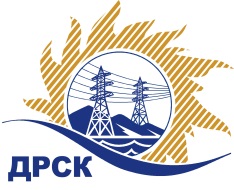 Акционерное Общество«Дальневосточная распределительная сетевая  компания»ПРОТОКОЛ № 8/УР-ВП по выбору победителя открытого запроса предложений на право заключения договора на выполнение работ  «Чистка просек ВЛ 6-10 кВ СП ЦЭС, филиал ХЭС» (закупка 59 раздела 1.1. ГКПЗ 2018 г.)  ЕИС № 31705713321Форма голосования членов Закупочной комиссии: очно-заочная.ПРИСУТСТВОВАЛИ: 9 членов постоянно действующей Закупочной комиссии ОАО «ДРСК»  1-го уровня.ВОПРОСЫ, ВЫНОСИМЫЕ НА РАССМОТРЕНИЕ ЗАКУПОЧНОЙ КОМИССИИ: Об утверждении результатов процедуры переторжки.Об итоговой ранжировке заявок.О выборе победителя запроса предложений.РЕШИЛИ:По вопросу № 1Признать процедуру переторжки состоявшейсяУтвердить окончательные цены заявок участниковПо вопросу № 2Утвердить итоговую ранжировку заявокПо вопросу № 3Планируемая стоимость закупки в соответствии с ГКПЗ: 7 025 410,00 руб., без учета НДС;   8 289 983,80 руб., с учетом НДС.Признать победителем закупка участника, занявшего первое место в итоговой ранжировке по степени предпочтительности для заказчика: ООО "Гортранс" г. Хабаровск на условиях: стоимость предложения 5 850 000,00 руб. без НДС, 6 903 000,00 руб. с НДС. Условия оплаты: в соответствие с проектом договора. Срок выполнения работ: январь – декабрь 2018. Гарантия на своевременное и качественное выполнение работ, а также на устранение дефектов, возникших по вине Подрядчика, составляет 24 месяца с момента приемки выполненных работ. Срок действия оферты до 01.03.2018.Секретарь Закупочной комиссии 1 уровня  		                                     М.Г.ЕлисееваЧувашова О.В.(416-2) 397-242г.  Благовещенск«15» декабря 2017№ п/пНаименование участникаОкончательная  цена заявки, руб. без НДС1ООО "Гортранс"ИНН/КПП 2722073308/272201001 ОГРН 10827220044205 850 000.002ООО «Амур-ЭП» 
ИНН/КПП 2724046821/272401001 ОГРН 10227012859146 834 985.003АО "Востоксельэлектросетьстрой" 
ИНН/КПП 2702011141/272501001 ОГРН 10227014039446 997 411.00Место в предварительной ранжировкеНаименование участника и его адресОкончательная цена заявки, руб. без НДСОкончательная цена заявки, руб. с НДСИтоговая оценка предпочтительности заявок1 местоООО "Гортранс"ИНН/КПП 2722073308/272201001 ОГРН 10827220044205 850 000.006 903 000,001,082 местоООО «Амур-ЭП» 
ИНН/КПП 2724046821/272401001 ОГРН 10227012859146 834 985.008 065 282.300,533 местоАО "Востоксельэлектросетьстрой" 
ИНН/КПП 2702011141/272501001 ОГРН 10227014039446 997 411.008 256 944.980,52